  •  800-222-5131, ext. 5396  •  (618) 235-2700, ext. 5396  •  Fax (618) 236-1094E-mail: Van.Muschler@swic.edu    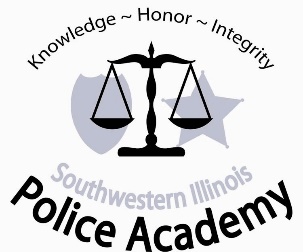 April 26, 2022Dear Chief/Sheriff,This notice is intended for departments who need housing for their Officers/Deputies in the Session 22-B Transition Academy.  Due to continued concerns about COVID, we have decided to offer a choice between single and double occupancy hotel rooms.  There is a difference in the cost of tuition, based on your choice.Tuition with Double Occupancy rooms - $1,190Tuition with Single Occupancy rooms - $1,500(Both options include housing, meals and tuition)Should you choose double occupancy, a room-mate will be selected for your Officer/Deputy.  We do our best to match up Officers/Deputies with members of their same department.   Otherwise, they are selected randomly.  It is our policy that these arrangements cannot be changed by the Officers/Deputies.Please indicate your choice on the application- deadline 5/20/22.  If we do not receive a response from your department, we will automatically put your Officer/Deputy in a double occupancy room. If you have any questions, please contact our office at 618.222.5396, or via email at Kathryn.Carlton@swic.edu.Thank you for your continued support of the SWIC Police Academy.Van MuschlerDirectorSWIC Police Academy